Autism Commission Meeting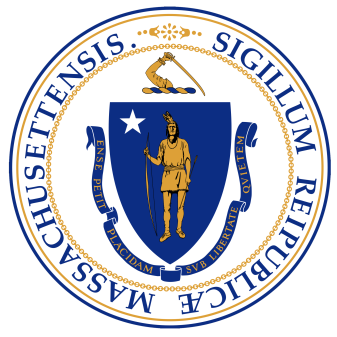 
Date:			October 28, 2020
Time:		2:00p.m. – 3:30 p.m.
Location:		Via Webex____________________________________________________________AgendaReview and approval of minutes from July 16, 2020Presentations by EEC and DESE ABA survey 
All meetings are subject to the open meeting law.